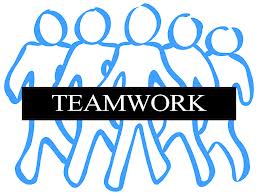 TEAM TWOLAW ENFORCEMENT and MOBILE CRISIS TRAININGRESPONDING TO A MENTAL HEALTH CRISISDATE:  	Wednesday – September 19th, 2018TIME:		8:30 AM – 4:00 PMLOCATION:	State House – Room 11		Montpelier		Free Parking available in legislative lots, off Baldwin St (west end of State House)COST:		FREE with food/breaks providedClass will be limited to 25.REGISTRATION DEADLINE:	 September 10, 2018The Team Two curriculum focuses on collaboration between law enforcement, dispatchers and mobile mental health crisis teams in the field.  New in 2018-2019 – discussion on gun safety statute and how it interfaces with MH crisis, ED personnel added to the audience, CNU involvement, scenarios and practical tips.  Dispatchers encouraged to attend!   Screening/assessment difficulties as well as practical tips comprise this scenario- based training.   Completion of ACT 80 training (Interacting with Persons with a Mental Illness) is a pre-requisite for law enforcement officers.REGISTRATION INFORMATION:Please complete the following and return it to Kristin Chandler by email at teamtwovermont@gmail.comNAME of Participant: ___________________________________________________________________________TITLE: ____________________________________________________________________________AGENCY:  ________________________________________________________________________PHONE: ______________________________   EMAIL: ____________________________________